5th WHO – IUMSP International Seminar on the Public Health Aspects of Noncommunicable Diseases, Lausanne, 5-10 September 2011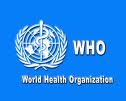 Day at the World Health OrganizationWEDNESDAY, SEPTEMBER 7, Geneva07:50 (sharp)	Departure from the lobby of the Hotel AULAC07:55	We take metro from Ouchy to the train station « Lausanne-Gare » 08:17	Departure of the train to Geneva08:50	Arrival in Geneva train station09:00	Bus # 8 to WHO, arrival at WHO at around 9:20 am09:30	Distribution of badges at the entrance of WHO09:45	Start of lectures and other items as per schedule ~18:00 - 18:30	Bus to Geneva train station ~18:30 – 19:00	Train to Lausanne (we will leave at either 18:45, 19:10 or 19:45)	Train takes 33 min to Lausanne. Arrival at the Hotel from ~19:30Please note that we will be traveling all together using a group ticket (both train and bus). Those who fail to travel with the group will have to organize and pay for their own transportation.Participants who wish to stay a few hours in Geneva at night will have to organize and pay for their return ticket themselves (CHF 21.-one way). Please inform us (Dr P. Bovet: mobile 078-878 54 00) in advance if you wish to stay in Geneva for the evening. Trains leave Geneva to Lausanne approximately every half hour up to midnight. 